Załącznik Nr 1a……………………………………..(miejsce i data)Potwierdzenie spełnienia parametrów oferowanego sprzętuNa potrzeby postępowania o udzielenie zamówienia publicznego pn. „Zakup sprzętu komputerowego w ramach projektu Cyfrowa Gmina”, prowadzonego w trybie podstawowym bez negocjacji przez Gminę SzczuczynMonitorIlość: 34 SztukiKomputer stacjonarnyIlość: 34 SztukTest Passmark CPU Mark zgodnie z zestawieniem opublikowanym na stronie WWW: http://cpubenchmark.net/high_end_cpus.htmldnia 19.09.2022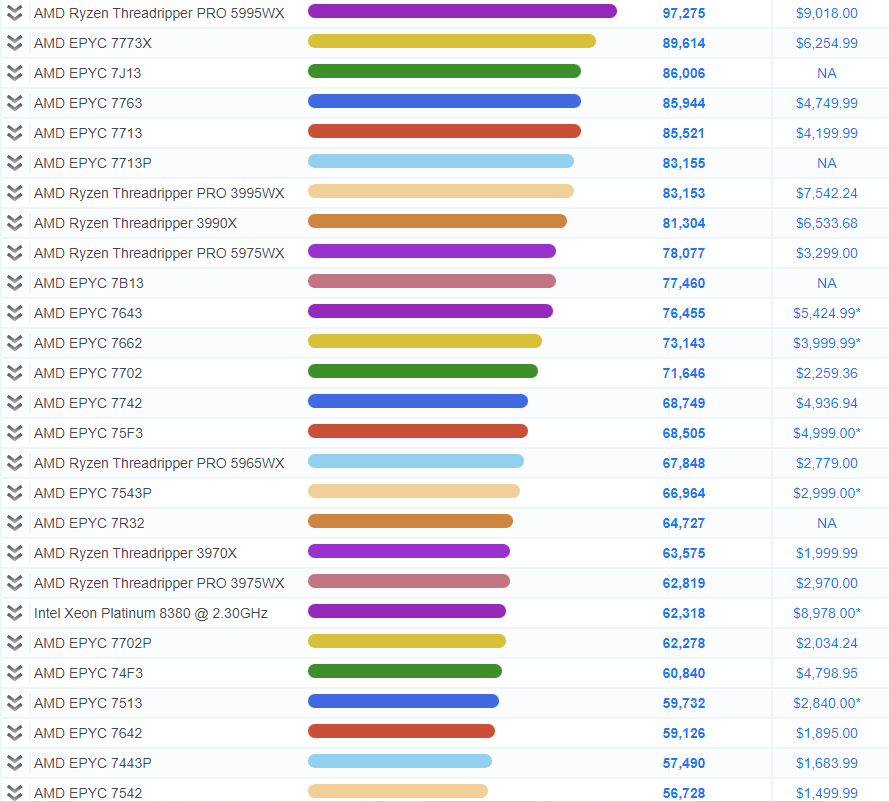 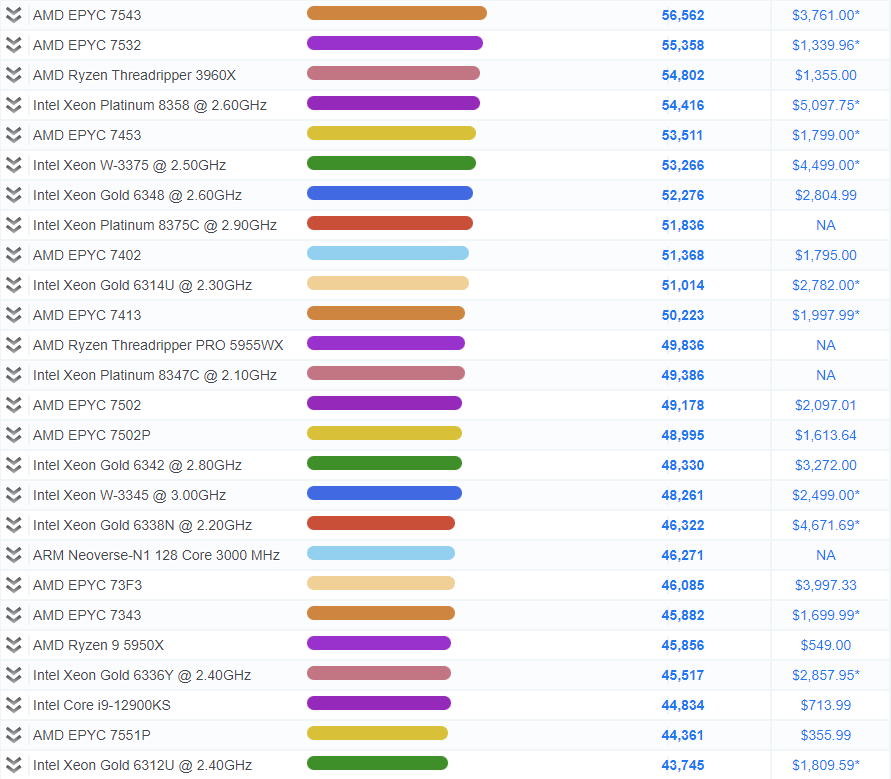 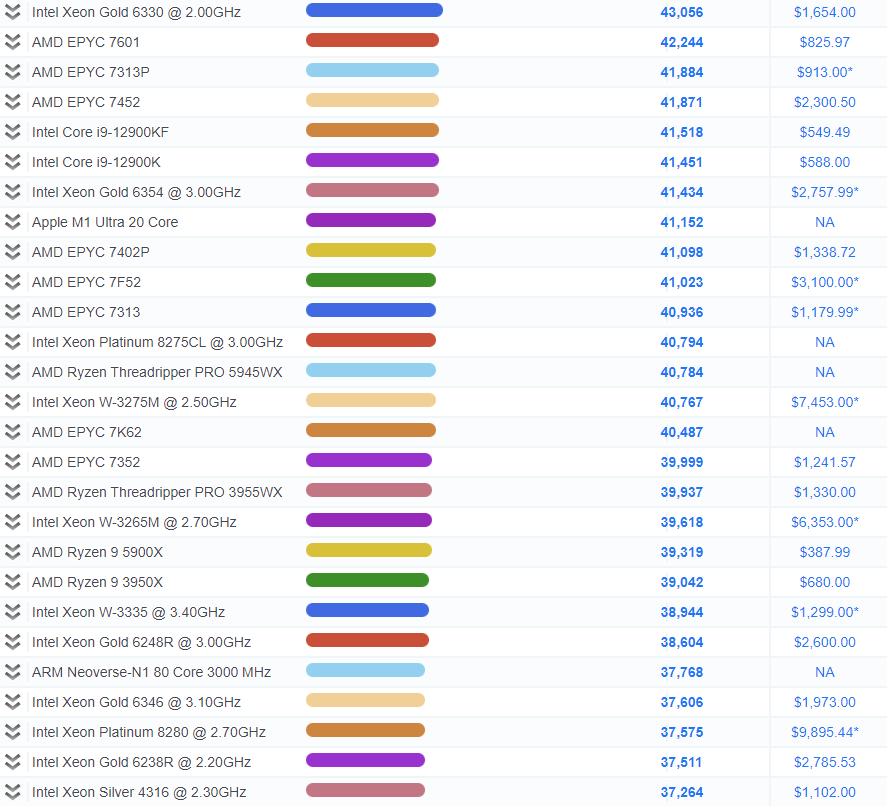 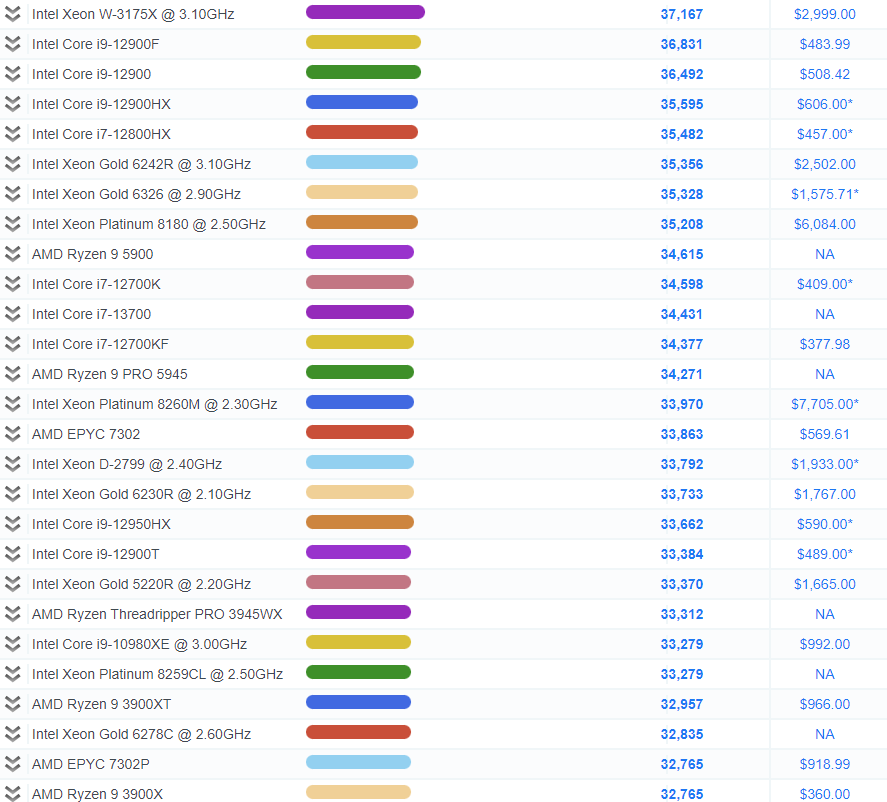 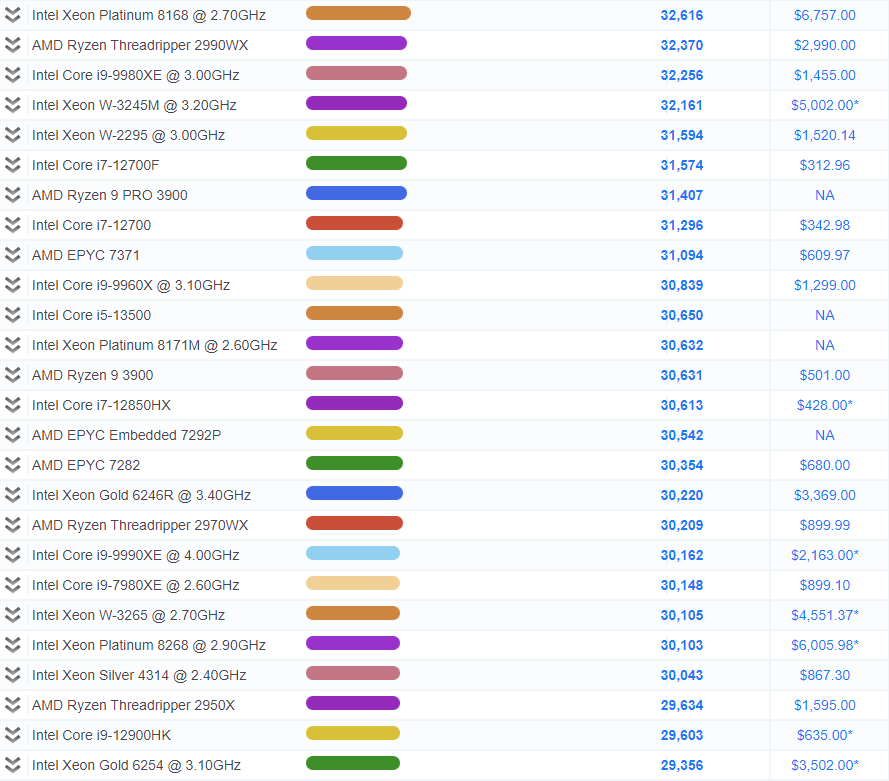 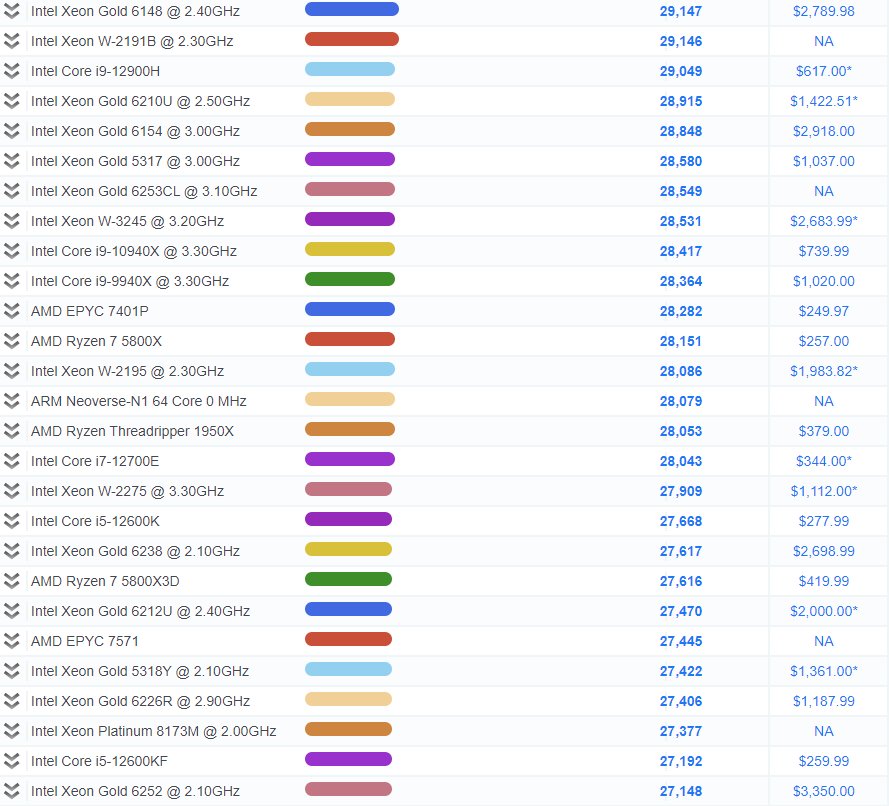 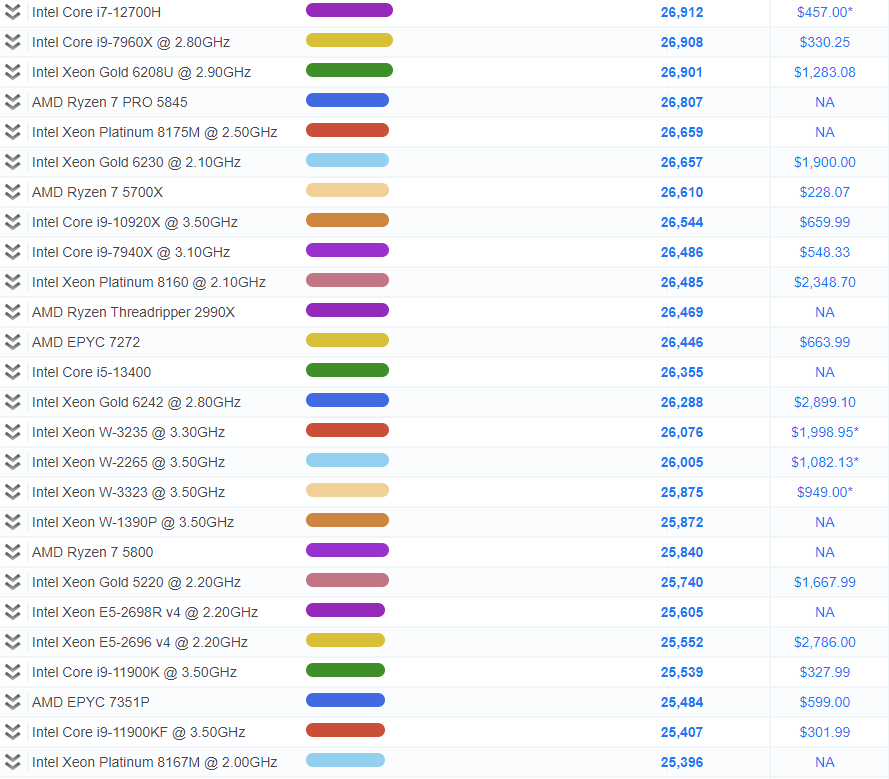 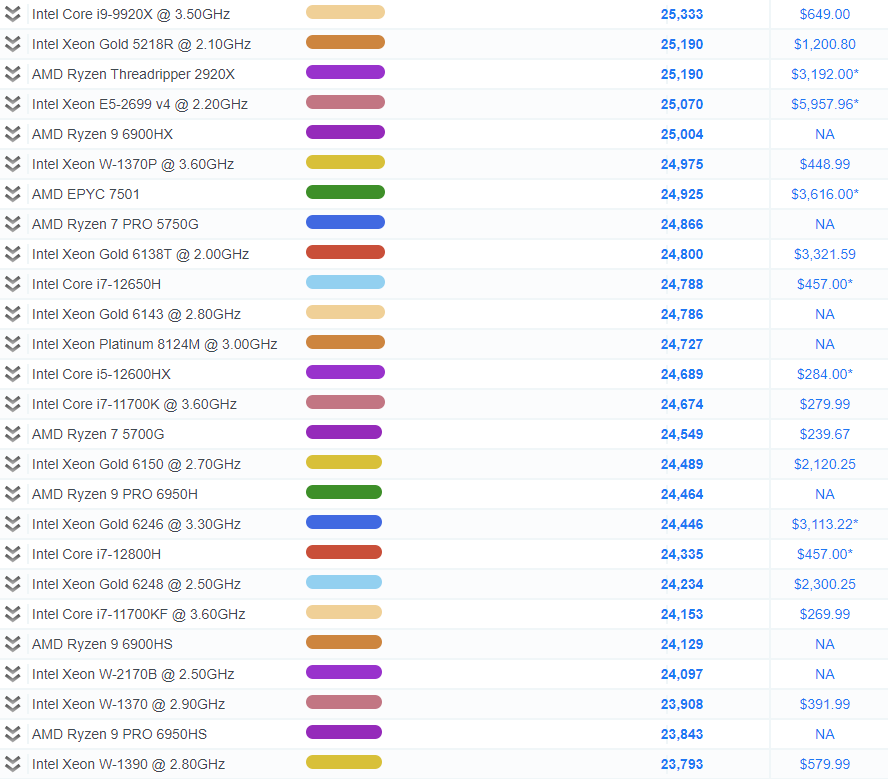 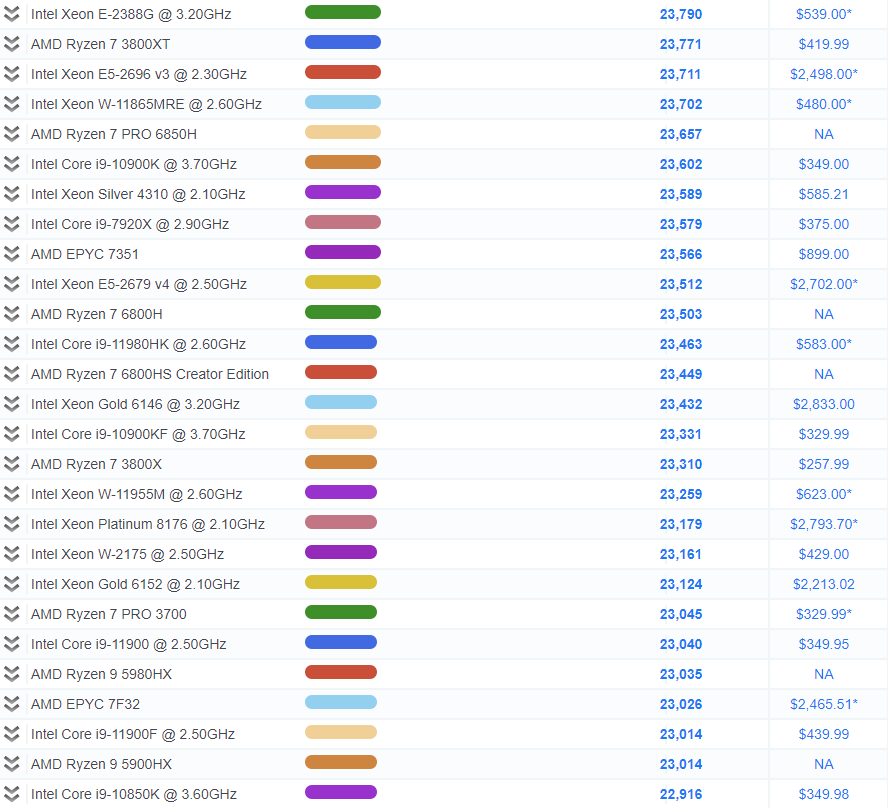 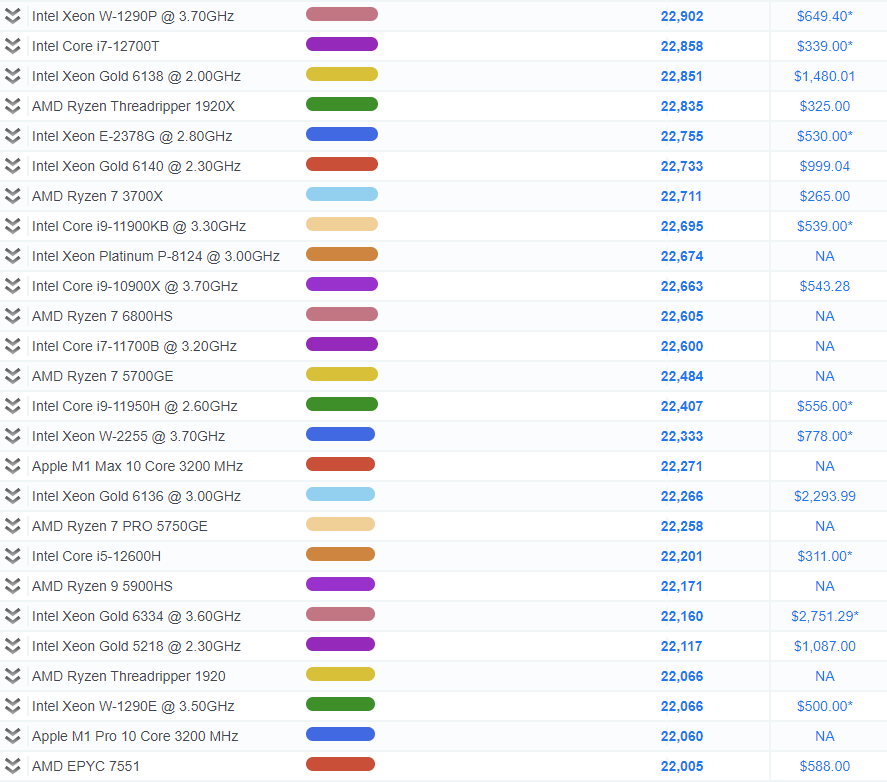 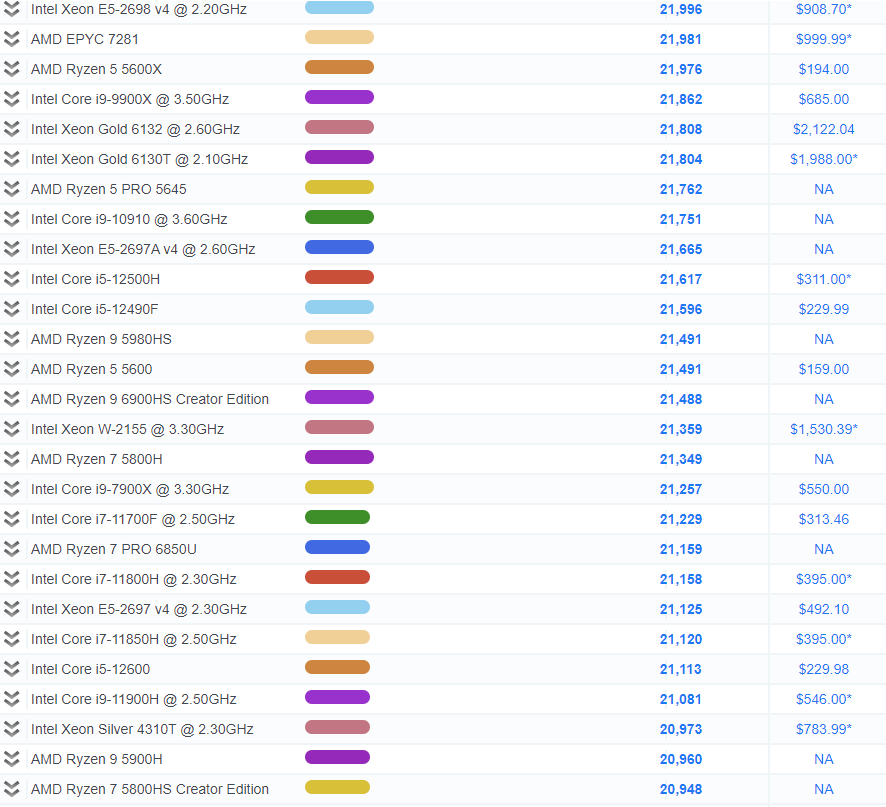 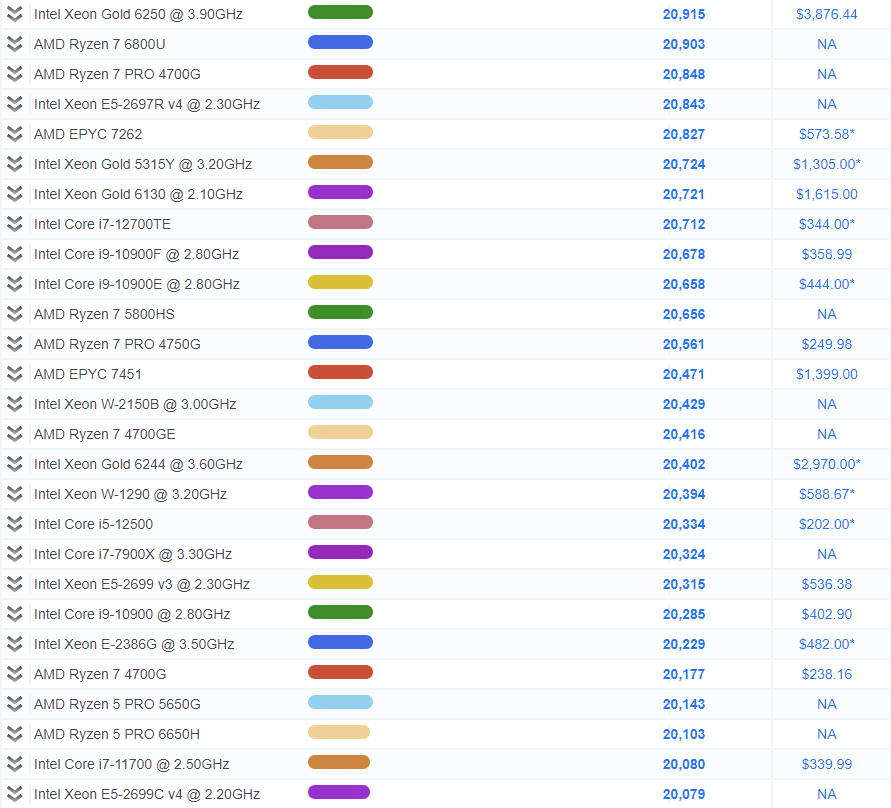 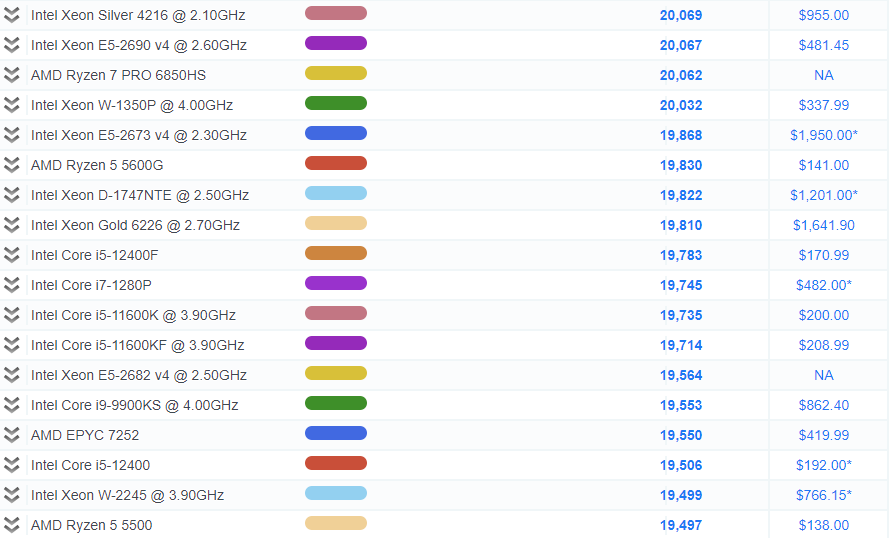 …………………………………..(podpis oferenta)Czy spełnia warunki?(tak/nie)Proporcje obrazuMin 16:9Przekątna ekranuMin. 27''Typ matrycyTFT IPSPowierzchnia matrycyMatowaTechnologia podświetlaniaDiody LEDRozdzielczość1920 x 1080 (FHD 1080)Czas reakcji5 msJasnośćMinimum 250 cd/m²Kontrast statyczny1 000:1MonitorRegulacja w pionie (height) i kąta pochylenia (tilt)Kąt widzenia w pionie oraz w poziomie178 stopniIlość kolorówMinimum 16,7 mlnGniazda we/wy•	Minimum 1 x 3,5mm minijack•	Minimum 1 x HDMI•	Minimum 1 x DisplayPort•	Minimum 2 x USB 2.0Wbudowane głośnikiTak (wbudowane w monitor)Standard VESA100 x 100Czy spełnia warunki? (tak/nie)ProcesorKlasy x86, zaoferowany procesor musi uzyskiwać wynik nie mniejszy niż 19 400 punktów w teście Passmark CPU Mark zgodnie z zestawieniem opublikowanym na stronie WWW: http://cpubenchmark.net/high_end_cpus.html w dniu ogłoszenia niniejszego postępowania zamieszczonym w Załączniku nr 1a do SIWZ - zestawienia Passmark CPU MarkTaktowanie procesoraMinimum 2.5 GHzZainstalowana pamięć RAMMinimum 16 GBCzęstotliwość szyny pamięciMinimum 3200 MHzPojemność SSDMinimum 512 GBFormat szerokości SSDM.2Interfejs dysku SSDPCI-ExpressModel karty graficznejWbudowanaPorty wideoMinimum 1 x HDMIMinimum 1 x DisplayPortInterfejs sieciowy1 x 10/100/1000 Mbit/sWi-Fi 802.11a/b/g/n/axBluetoothCzytnik kart pamięciTakPorty USBMinimum 4 x USB 2.0 Type-AMinimum 4 x USB 3.0 Type-APozostałe porty we/wyMinimum 1 x Audio (Line-out)Minimum 1 x Audio (Combo)1 x RJ-45Gniazda rozszerzeńMinimum 2 x PCIe x 1Minimum 1 x PCIe x 162 x M.2Moc zasilacza180 WKolorCzarnyObudowaMini TowerSystem operacyjnyWindows 11 ProMyszProducenta, przewodowa, wpinana w port USB 3.0KlawiaturaProducenta, przewodowa, wpinana w port USB 3.0Innezłącza Display Port i HDMI 1.4b z możliwością podłączania monitorów i urządzeń. Obsługa rozdzielczości ekranu do 4K oraz możliwość podłączenia minimum trzech monitorów FHD2.Możliwość rozbudowy.Układ Trusted Platform Module 2.0 zabezpieczający na płycie głównej, który tworzy i przechowuje hasła oraz klucze szyfrujące. Gniazdo blokady Kensington i uchwyty na kłódkę zapewniają dodatkowe fizyczne zabezpieczenie sprzętu.